МУНИЦИПАЛЬНОЕ БЮДЖЕТНОЕ ОБЩЕОБРАЗОВАТЕЛЬНОЕ УЧРЕЖДЕНИЕ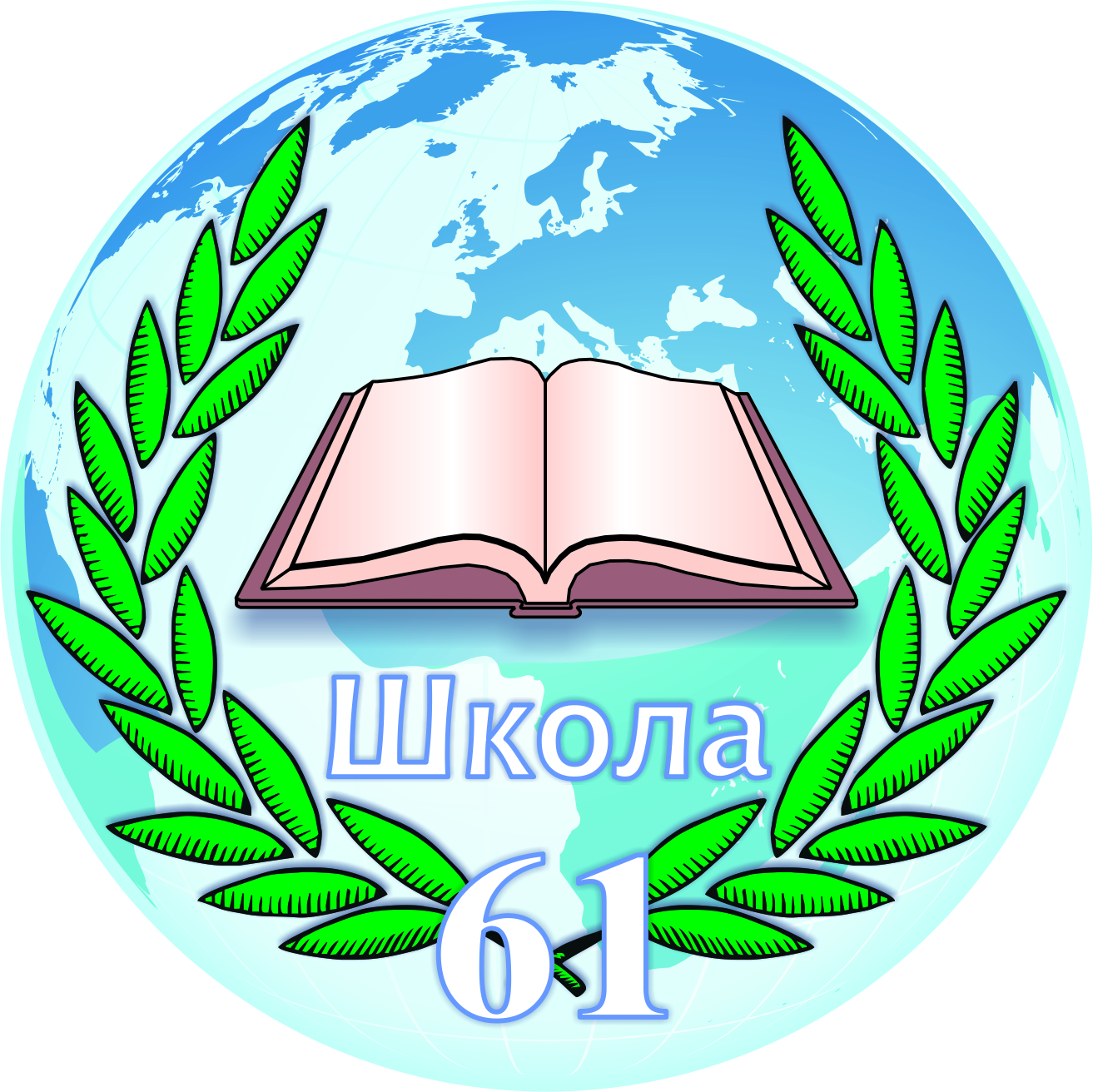 «СРЕДНЯЯ ОБЩЕОБРАЗОВАТЕЛЬНАЯ ШКОЛА №61»Г.  КЕМЕРОВО, УЛ. САРЫГИНА, 40 А т. 21-37-17; 28-96-01ИНН 4209012157; КПП 420501001; ОГРН 1034205010586Публичный доклад директора  муниципального бюджетногообщеобразовательного учреждения«Средняя общеобразовательная школа № 61» за 2021 -2022 учебный  год                                                                           Кемерово, 2022Аналитическая часть1. Общие сведения об образовательной организацииШкола № 61 была задумана как адаптивная школа полного дня, в основе модели школы - научные. Суть адаптивности: не ребенок должен приспосабливаться к школе, а именно школа должна стремиться адаптироваться к любому ученику, принимая во внимание его склонности и способности, состояние физического и психического здоровья.Таким образом, происходит адаптация образовательного процесса к ученику и его индивидуальным особенностям. «Адаптивная школа – это школа, где каждый ребёнок независимо от своих способностей и индивидуальных особенностей УСПЕШЕН». 2. Система управления организациейУправление осуществляется на принципах единоначалия и самоуправления.Органы управления, действующие в Школе:3. Оценка образовательной деятельностиОбразовательная деятельность в Школе организуется в соответствии с:Федеральным законом от 29.12.2012№ 273-ФЗ «Об образовании в Российской Федерации».ФГОС начального общего, основного общего, среднего общего образования.СП 2.4.3648-20 "Санитарно-эпидемиологические требования к организациям воспитания и обучения, отдыха и оздоровления детей и молодежи"Основными образовательными программами по уровням, включая учебные планы, годовые календарные графики.Расписанием занятий.Цель: Обеспечение инновационной деятельности ОУ как средства повышения качества образования в условиях реализации ФГОСЗадачи: 1. Создать условия для повышения качества образовательной подготовки за счет:совершенствования механизмов повышения мотивации учащихся к учебной деятельности;формирования у учащихся ключевых компетенций в процессе овладения универсальными учебными действиями;совершенствования межпредметных связей между системой основного и дополнительного образования;развития внутришкольной системы оценки качества образования, сопоставления реальных достигаемых образовательных результатов с требованиями ФГОС, социальным и личностным ожиданиям потребителей образовательных услуг;активизации совместной работы классных руководителей и учителей-предметников по формированию личностных качеств учащихся;сплочения классных коллективов через повышение мотивации учащихся к совместному участию в общешкольныхвнеклассных мероприятиях, экскурсионных программах, проектной деятельности;повышения уровня общешкольных мероприятий и конкурсов, улучшению качества проводимых тематических классных часов;расширения форм взаимодействия с родителями.2. Совершенствовать систему дополнительного образования на основе:обеспечения благоприятных условий для выявления, развития и поддержки одарённых детей в различных областях интеллектуальной, социальной, спортивной и творческой деятельности;повышения эффективности работы по развитию творческих способностей, интеллектуально-нравственных качествучащихся;развития самореализации, самообразования и самоваражения для дальнейшей профориентации учащихся.3. Повышение профессиональной компетентности педагогов через:развитие внутришкольной  системы повышения квалификации учителей;совершенствование организационной, аналитической, прогнозирующей и творческой деятельности гимназических методических объединений;развитие ИКТ культуры в условиях ОУ;развитие системы самообразования.Анализобразовательной деятельности за 2021– 2022 учебный годИтогом работы МБОУ «СОШ № 61» за 2021-2022 учебный год явились следующие результаты:1. Численный состав обучающихсяАнализируя численный состав ученического коллектива:2021– 2022 учебный год 212 человек (на начало года по ОО – 1). Это на 15 человек меньше, чем на начало 2020-2021 учебного года. В школе функционировало 11 классов :1 уровень образования – 4 класса (86 учащихся)2 уровень образования – 5 классов (105учащихся ) 3 уровень образования – 2 класса ( 21 учащихся)В течение учебного года выбыло 4 учащихся1- 4 классы –3 (2 чел. – 3класс, 1 чел. – 2 класс)5- 9 классы – 1 (7 класс)10 -11 класс – 0Прибыло 5 учащихся1- 4 классы – 2 1 чел 1 класс, 1 чел – 3 класс)5-9 классы – 2 (8 класс)10 -11 класс – 1 (10 класс)2021 -2022 учебный год закончили 213 учеников1 уровень образования – 4 класса (85 учащихся)2 уровень образования – 5 классов (106учащихся ) 3 уровень образования – 2 класса ( 22 учащихся)2. Учебная деятельность Успешно закончили учебный год 212 учащихся (99,5%), без 1 класса, 1 ребенок (2 класса) имеет академическую задолженность п математике.23 отличников, из них 16 губернаторских стипендиатов:2 класс2А       Алисов Роман Евгеньевич            Бобровская Арина Антоновна3А	Курганская Милана АндреевнаДуреев Егор Максимович4 А     Тихонова Кира Юрьевна           Бауэр Егор Александрович5А	Перфильева Варвара ДмитриевнаПогребцова Таисия Максимовна7А	Алиева Амалия СамировнаПрохорова Варвара Александровна8А	Комаров Александр АлексеевичКапустин Денис Романович9А       Гутов Станислав Романович10А	Бердникова Вероника АлександровнаСемёнов Семён Юрьевич11А    Храмова Арина Максимовна101 учащийся обучается  «на 4 и 5».212 учащихся переведены в следующий класс (99,5%). Абсолютная успеваемость по школе составляет 99,5 %По учебным предметам уровень обученности определяли по проценту и качеству успеваемости:Качественная успеваемость по классам:По школе качественная успеваемость составила 64 %. (100% выполнения муниципального задания). Это на 10 % выше, чем в 2020-2021 учебном году. Анализируя  качество обучения, можно сказать о низкой успеваемости в следующих классах 8, 9 классы. Со стороны детей в 8 и 9 классах это обусловлено низкой мотивацией учащихся к учебному процессу, частым отсутствием учеников по болезни, что приводит к нарушению системы обучения и  нестабильным знаниям. В этих классах произошла смена педагогического состава по многим предметам (русский язык, алгебра, геометрия, литература, физика, иностранный язык, информатика, химия), учащиеся адаптировались к новым требованиям со стороны учителей, также на понижении успеваемости повлияло усложнение учебного материала по многим  предметам. Со стороны преподавательского состава на качество успеваемости повлияла несвоевременность выставления отметок  в ЭЖ (физика, математика), наличие в 8 классе 27 обучающихся, что затрудняет применение индивидуально-дифференцированного подхода. В 9,11 классах низкая мотивация заинтересовать учащихся своим предметом. При подготовке к ГИА отсутствием интереса к получения высоких баллов, мотивация «перейти порог». Учителям – предметникам, работающим в этих классах, рекомендовано продумывать свои уроки, исходя из возрастных и психологических особенностей учащихся, учитывая индивидуально – дифференцированный подход, разнообразить формы и  методы обучения. Использовать в своей работе проблемное обучение, деление на подгруппы, учитывая уровень обученности детей, использовать  часы  внеурочной деятельности для работы с «группой риска», разработать свою систему работы по подготовке детей к ГИА. Взять на вооружении передовой опыт учителей (Бакаловой Е.А., Мальцевой О.М., Рубцовой Т.Ю.), достигших высоких результатов работы. В течение 2022 -2023 учебного года посещать все проблемные семинары по подготовке к ГИА. Классным руководителям - вовремя информировать родителей  об успеваемости каждого учащегося, вести с детьми и родителями профилактическую работу по повышению мотивации к учебному процессу.По уровням обучения качественная успеваемость составила:3. Результаты РККР 4 класс, март 2022.Количество участников составило 16 человека. Средний процент выполнения  РККР 64,86%. Это на 3,9 ниже показателя по г. Кемерово и на 1,97 ниже показателя по Кузбассу. 1 человек показали недостаточный уровень знаний. По итогам РККР были проведены индивидуальные консультации с родителями учащихся, показавших низкие результаты. Учителям-предметникам рекомендовано проанализировать  выполнение заданий, проверяющих сформированность метапредметных и предметных  результатов. Выстроить образовательный процесс с учетом индивидуально-дифференцированного подхода, особое внимание уделить ученикам, показавшим недостаточный уровень знаний на РККР. Учителям-предметникам среднего звена (Бакаловой Е.А., Кауцману В.А., Мирзоевой К.Д., Спицину Д.А.) было рекомендовано посетить уроки в 4 классе с целью соблюдения преемственности при переходе из начальной в основную школу. Поставить в пятом классе на особый контроль успеваемость Попкова Романа, показавшего недостаточный уровень знаний на РККР. 4. Результаты РДР по английскому языку март, 2022 Количество участников составило 15 человек 5 класса и 22 человека 6 класса. Средний первичный балл выполнения  РДР в 5 классе 27, 33. Это на 9,54 выше показателя по г. Кемерово и на 10 выше показателя по КузбассуСтатистика по уровню РДР АЯ 5 классСредний первичный балл выполнения  РДР в 6 классе 25, 59. Это на 6,12 выше показателя по г. Кемерово и на 7,24 выше показателя по КузбассуСтатистика по уровню РДР АЯ 6 классИсходя из вышеизложенного, можно сделать следующий вывод:  программа 5-6 класса по английскому языку освоена учащимися на хорошем уровне. Уровень А1 показали: 2 ученика 6 класса, уровень А2 показали: 10 учеников 5 класса и 12 учеников 6 класса, уровень В1 показали: 5 учеников 5 класса, 8 учеников 6 класса.  Учителям английского языка Вербняк Т.Г. и Спириной К.О. рекомендовано рассмотреть подробный анализ работ учащихся, изучить вопросы, вызвавшие затруднение у учеников, планомерно осуществлять мониторинг учебных достижений учащихся;для улучшения успеваемости и качества обучения организовать индивидуальную работу со слабоуспевающими и сильными учащимися (предусмотренную учебным планом);проводить дополнительные занятия с учащимися «группы риска» и «одаренными детьми»5. Результаты РДР по математика на платформе «Учи.ру» 9 класс  декабрь, 2021Количество участников составило 17 человек. «4» - 2 человек«3» - 4 человека«2» - 11 человекУспеваемость составляет – 35,2%Качественная успеваемость – 11,7%для улучшения успеваемости и качества обучения была организована индивидуальная и групповая работа со слабоуспевающими (предусмотренную учебным планом);запланированы встречи с родителями слабоуспевающих детей в рамках работы Штаба по повышению качества образованияпроводились дополнительные занятия с учащимися «группы риска»;велась плановая работа по подготовке к ГИА-96. Результаты РДР по оценке читательской грамотности 5 класс  ноябрь, 2021 В работе принимало участие  13 учащихся из 16. Высокий уровень читательской грамотности имеют- 6 человек. Средний уровень читательской грамотности имеют – 3 человека. Низкий уровень читательской грамотности имеют – 2 человека. Недостаточный уровень читательской грамотности имеют – 1 человек (Кизилова Валерия). Средний первичный балл – 56,28. Это на 2,49 больше, чем  по г. Кемерово и на 2,59 выше показателя по Кузбассу.Успеваемость: 91 %Качество: 82%«5» - 0«4» - 9 уч-ся«3» - 3 уч-ся«2» - 1 уч-ся7. ВПР 2022гСогласно приказу Федеральной службы по надзору в сфере образования и науки (Рособрнадзор) от 22.03.2022 № 01-28/08-01»О переносе сроков проведения ВПРв общеобразовательных организациях в 2022 году», проведение Всероссийских проверочных работ в 2022 году переносится с весеннего на осенний период. Соответствующая информация о проведении ВПР осенью 2022 года будет направлена дополнительно.  8. Дистанционное обучениеНа основании Постановление Главного государственного санитарного врача по Кемеровской области – Кузбассу от 26.08.2021 №14 «Об организации мероприятий по профилактике гриппа и других ОРВИ в Кемеровской области – Кузбассе в эпидемическом сезоне 2021-2022 гг.» МБОУ « СОШ № 61», как и все образовательные организации Российской Федерации, (по мере необходимости) переходили на реализацию образовательных программам начального общего, основного общего и среднего общего образования с применением электронного обучения и дистанционных образовательных технологий, т.е. на дистанционное обучение.В своей работе педагоги использовали различные образовательные онлайн-платформы, цифровые образовательные ресурсы,  skype – общение, электронную почту, электронные пособия, проводили учебные занятия в удаленном формате.Материалы и комментарии для изучения новой темы и выполнения домашних заданий направлялись в соответствии с календарно-тематическим планированием по учебным предметам, курсам учебного плана и расписанием уроков на 2019-2020 учебный год через сервис «Доска объявлений» автоматизированной информационной системы «Электронная школа 2.0».Данной формой обучения были охвачены все 213 (классы  закрывались по мере необходимости, в зависимости от % заболеваемости) обучающихся образовательной организации. Учителями школы были выбраны следующие учебные платформы: «Учи ру», «Якласс», «РЭШ». Были изучены максимальные возможности по ведению урока в ЭШ 2.0, а также ведение уроков через систему WhatsApp и социальную сеть «В Контакте». Педагогический коллектив школы в этот период  показал высокий  уровень работоспособности, сплоченности и достиг хороших результатов ( 100% посещение учащимися всех проводимых уроков, 100% информированность родителей по всем возникающим вопросам при дистанционном обучении, 100% годовая аттестация всех  учащихся школы, 100% допуск к итоговой аттестации выпускников школы).9.Государственная итоговая аттестация (ЕГЭ – 2020)Государственная итоговая аттестация проводилась в 2021-2022 учебном году в форме ЕГЭ в установленные сроки и в соответствии с нормативно – правовыми документами. К сдаче экзаменов допущены 12 учащихся 11 класса из 12 человек Информация о распределении предметов по выбору на ЕГЭ – 2021 (по количеству)Результаты ЕГЭВыводы: В основной период при сдаче ЕГЭ по русскому языку все учащиеся класса преодолели минимальный порог и успешно сдали экзамены. При сдаче ЕГЭ по математике профильного уровня все преодолели минимальный порог.В 11 классе в формате ЕГЭ были выбраны выпускниками 7 различных дисциплин учебного плана, требующие высокого уровня самостоятельности, широты обобщения, эрудиции.  Разнообразие выбора экзаменов позволило выпускникам продемонстрировать их индивидуальные предпочтения, склонности и способности, будущие профессиональные намерения.В целом, баллы, полученные выпускниками за экзаменационные работы, соответствуют их годовым отметкам.Анализ результатов ЕГЭ показалВ сравнении с 2021 г. средний балл  понизился по некоторым предметам: русский язык на 0,5 балла,  физика на 6 баллов, биология на 5 баллов, информатика и ИКТ на 14, 3 балла. Это обусловлено низкой мотивацией детей на процесс обучения, частыми пропусками по уважительной причине (болезнь), неосознанным выбором некоторыми учащимися предметов по выбору для сдачи экзаменов, только в последний год учебы эти учащиеся определились с выбором нужных предметов для сдачи ЕГЭ, сменой преподавательского состава (сменился учитель математики, химии, биологии, информатики, физики), учитель биологии и физики без опыта работы в старших классах по подготовке к итоговой аттестации. Учителям рекомендовано проанализировать задания КИМов 2022 года,  выстроить план работы на следующий год с учащимися по подготовке к ГИА с учетом ошибок, допущенных в этом году при сдаче ЕГЭ. В течение 2022-2023 учебного  года посещать городские семинары и вебинары по подготовке к ЕГЭ.Произошло повышение среднего балла в сравнении с 2021 г по профильной математике на 16,2 балла, истории на 10,8 балла, обществознанию на 2,7 балла, английскому языку на 32 балла, химии на 7,5 балла.Средний балл по основным предметам составил 66 балла/ 58,15(2021), предметам  по выбору – 57,35 балл/53,4 (2021), средний балл ЕГЭ по школе 61,6 балла/54,4 (2021).В сравнении с прошлым годом средний балл по предметам по выбору повысился на 3,95 баллов, , средний балл по основным предметам повысился на 7,85 баллов, средний балл по школе на 7,2 балла7. Прохождение программыПродолжительность 2022– 2023 учебного года составляла 35 недель для 2 – 8, 10 классов (с 1.09.2021 – 31.05.2022 г.); 32 недели для 1 класса ( 1.09.2021 – 25.05.2022г. (дополнительные каникулы 14.02.2021 – 20.02.2022)); 34 недели для 9 класса и 11 классов (1.09.2017 – 05.06.2021).  Программа выполнена по всем предметам в полном объёмеВ течение года воспитательная работа в школе велась согласно плану и имела направленный, системный характер.В 2021учебном году основной цельювоспитательной работы являлось создание оптимальных условий для развития, саморазвития и самореализации гуманной, свободной, социально-мобильной личности, востребованной в современном обществе,способствующих развитию интеллектуальных, творческих, личностных качеств учащихся, их социализации и адаптации в обществе и организации коллективных творческих дел во внеурочной деятельности в рамках воспитательной системы школы.Для реализации поставленной цели были сформулированы следующие задачи воспитательной деятельности:Формирование духовно-нравственных качеств личности;Разностороннее развитие учащихся, формирование их творческих способностей, создание условий для самореализации личности в соответствии со своими склонностями и интересами;Расширить систему работы дополнительного образования в школе;Популяризация преимуществ здорового образа жизни, расширение кругозора в области физической культуры, спорта и краеведения;Формирование гуманистических отношений к людям и природе; воспитание дружеских взаимоотношений между детьми разных      возрастов. Совершенствование системы семейного воспитания, повышение ответственности родителей за воспитание и обучение детей.Способствовать развитию ученического самоуправления. Формировать активную гражданскую позицию и самосознание гражданина РФ.Активизировать работу по привлечению учащихся в кружки и клубы как школьные, так и внешкольные, проводить экскурсии с учащимися в кружки дополнительного образования. Использовать активные формы сотрудничества с учреждениями дополнительного образования, социальным окружением, родителями.В рамках профориентационной работы установить тесную взаимосвязь с высшими учебными заведениями (экскурсии, посещение культурных мероприятий, проведение совместных мероприятий). Развитие интеллектуальных, познавательных и исследовательских умений обучающихся.Воспитательная работа в школе осуществляется по пяти направлениям:Общеинтеллектуальное направление.Социально-нравственное направление.Гражданско-патриотическое воспитание.Нравственное воспитание.Правовое воспитание.Общекультурное направление.Спортивно-оздоровительное направление.Работа по организации ученического самоуправления.Реализуются данные направления с помощью плодотворной работы с:школьным самоуправлением;социумом;родителями.Данные цель и задачи были поставлены на МО классных руководителей, как приоритетные для нашей школы и являются едиными для всех классов. Для достижения поставленной цели и решения задач воспитательной работы школы, были выбраны следующие направления в работе: 1.Общеинтеллектуальное:Познавательная деятельность. Выявление и развитие природных задатков, творческих способностей, формирование готовности к самонаблюдению и самопознанию.2.Социально – нравственное:Усвоение понятий о социальных нормах отношений, в том числе – общечеловеческих ценностях, приобщение учащихся к культурным ценностям, нравственным традициям народа.а)Гражданско – патриотическое:Формирование гражданской позиции, политической культуры, философски – мировоззренческая подготовка.b)Нравственное воспитание: развитие учащимися общечеловеческих ценностей, осознанию личностной причастностик человечеству, пониманию своего «Я», воспитание у учащихся правильную нравственную позицию.c) Правовое:Формирование правовой культуры, воспитания уважения к закону, к правам и законным интересам каждой личности, формирование экологической культуры.3.Общекультурное:Деятельность в области эстетического и художественного воспитания. Развитие у учащихся творческих способностей, умения и навыков в художественной деятельности.4.Спортивно – оздоровительное:Формирование основ физической культуры, воспитание потребности в здоровом образе жизни. Охрана жизни детей.5.Работа по организации ученического самоуправления:Развитие организаторских способностей, чувства ответственности, инициативы, самостоятельности, самоуправленческих начал.Общеинтеллектуальное направление В течение года педагоги способствовали включению учащихся в систему внеклассной работы по предметам.  Формы работы были разнообразные: викторины, беседы, дискуссии, игры, конкурсы. Проведены «Предметные недели». Учитель информатики очередной раз организовали участие ребят с 5 по 11 класс в всероссийском заочном конкурсе: «Урок Цифры». Формированию приоритета знаний в жизни обучающихся способствовали предметные олимпиады, которые проходили в школе по всем предметам в начале года.Затем лучшие ребята приняли участие в районном и городском туре Всероссийской олимпиады школьников.  Победители олимпиад были торжественно награждены грамотами и призами на общешкольной линейке. По традиции в феврале в нашей школе прошла конференция «Первые шаги» школьный этап, на котором выступили учащиеся нашей школы.Темы и результаты школьной научно-практической конференции всех выступающих:Победитель в номинации«Лучший эксперимент»Фонин Назар«Изучение пространственного поведения мадагаскарских тараканов»Участник конференции «Цвети, Шахтёрская земля»Победитель I НПК«Высокий содержательный уровень»Бауэр Дарья« Роль английского языка в жизни современного школьника»Руководитель: Добычкина А.ЮПобедитель I НПК«Высокий содержательный уровень»Сударева Екатерина«Роль фразеологизмов, выражающих отношение китайского народа к языку»Руководитель: Спирина К.ОПобедитель I НПК«Высокий содержательный уровень»Сморогов Кирилл, Евсютин Даниил«Образ кота в русском фольклоре»Руководитель: Бурганова В.НПризёр I НПК и победитель в номинации «Перспективный исследовательский потенциал»Перфильева Варвара« Великая Китайская стена-великий проект Древнего мира»Руководитель: Бурганова В.НПризёр I НПК и победитель в номинации «Перспективный исследовательский потенциал»Комаров Александр«Герои русско-турецкой войны 1768-1774гг»Руководитель: Бурганова В.НПризёр I НПК и победитель в номинации «Перспективный исследовательский потенциал»Близнюк Олеся«Мифологическая картина мира в былинном эпосе»Руководитель: Рубцова Т.ЮПризёр I НПК и победитель в номинации                    «Общественная значимость исследования»Прохорова Варвара«Влияние интеллектуальной нагрузки на эмоциональное состояние подростков»Руководитель: Козлова Е.ГПризёр I НПК и победитель в номинации     «Общественная значимость исследования»Юрьева Анастасия«Причины отставания в учебной деятельности школьников»Руководитель: Мирзоева К.ДПризёр I НПК и победитель в номинации   «Общественная значимость исследования»Кудашова Мария«Сколько способов сказать «нет»(исследование на базе СОШ 61)Руководитель: Рубцова Т.ЮПризёр I НПК и победитель в номинации            «Актуальная тема исследования»Бердникова Вероника«Влияние стресса на нервную систему человека»Руководитель: Мирзоева К.ДПризёр I НПК и победитель в номинации «Креативный подход к решению проблемы»Ардашева Алёна«Образ лирического героя в стихотворении А. А. Фета «Бабочка»Руководитель: Рубцова Т.ЮВсе были награждены почетными грамотами. После победители приняли участие в городских конкурсах исследовательских работ школьников Городское научное соревнование «Юниор», научно-техническая конференция с международным участием «Энерго-ресурсное сбережение глазами молодых 2020», Межрегиональная научно-практическая эколого-краеведческая конференция школьников «Цвети, шахтёрская земля!» и заняли призовые места.Наши достижения:Бердникова Вероника, Юрьева Анастасия. Валюженич Сергей со своим научным руководителем Мирзоевой Камалой Джавдатовной, получили диполомы победителей в РНПК «Молодёж,общество,образование»; 8 и 9 класс посетили Губернаторский техникум народных промыслов, Кузбасский техникум архитектуры, геодезии и строительства, «Кванториум»и многие другие;Ученики 5-9 классов приняли участие в онлайн-олимпиаде УЧИ.ру со своим руководителем Спириной К.Ю и получили дипломы победителей Вывод: Благодаря работе учителей-предметников и классных руководителей многие учащиеся нашей школы стали призерами различных олимпиад и интеллектуальных конкурсов, конференций в которых учащиеся нашей школы принимали активное участие.  В следующем учебном году целесообразно продолжить создание условий для развития интеллектуальных способностей учащихся, а также возобновить работу по профессиональному самоопределению учащихся старших классов.Социально – нравственное направлениеВ рамках воспитательной работы по данному направлению были проведены следующие мероприятия:В рамках областной акции «Соберем. Сдадим. Переработаем», посвященной «Году экологии» в школе прошла акция по сбору макулатуры.Участие в экологической акции «Сдай батарейку- спаси ёжика» в рамках городской акции «Дни защиты от экологической опасности».Классные часы по индивидуальным планам наставников.Выставка рисунков"Осенняя фантазия»Участие в городской акции «Очистим город от мусора».Участие во Всероссийской акции «Весенняя неделя добра».Конкурс рисунков «Земля – наш общий дом»Экологическая акция" Час Земли"— ежегодная международная акция Всемирного фонда дикой природы (WWF), заключающаяся в символическом выключении света и бытовых электроприборов на один час в знак неравнодушия к будущему планеты. Гражданско-патриотическое воспитаниеОдно из основных направлений воспитательной работы школы является гражданско-патриотическое воспитание, целью которого являются формирование гражданско-патриотического сознания, развитие чувства сопричастности к судьбам Отечества, сохранение и развитие чувства гордости за свою страну.В этом году 20 учеников школы были зачислины в отряд ЮНАРМИИ с вречением удостоверений.Были проведены традиционные дела:Уроки города:«Отдали жизнь не рад и славы – ради жизни на Земле», «Кемерово - театральный», «Город Кемерово – город будущего», посвященный 300-летию Кузбасса, уроки мужества «Мы помним! Мы гордимся!», приняли участие в акции «Георгиевская ленточка», посвященная 75-летию Победы в ВОВ. Уборка мемориальной звезды Героя Советского союза Александра Васильевича Сарыгина.Мероприятия, посвященные дню «Пожилого человека», «Дню Победы».  Концертная программа « Эхо победы» творческие выступления 1-11 классов.Традиционный конкурс чтецов «Эхо победы», посвященный Дню Победы.Команда учеников 10 класса завоевали диплом 3 степени в строевом смотре учебных взводов. С руководителем Санаровым И.А;Акция «Георгиевская ленточка»Участие шествии бессмертного полка, посвященный Победы в Великой Отечественной войнеСпортивный соревнования «Настоящий защитник» посвященный «Дню защитника Отечества».Вывод:В следующем учебном году в рамках гражданско-патриотического воспитания целесообразно провести мониторинг по данному направлению в среднем и старшем звене, которое направлено на создание условий для формирования нравственных ценностей и ведущих жизненных ориентиров у средних и старших школьников. Продолжать проводить цикл внеклассных традиционных мероприятий по воспитанию патриотизма и гражданственности. Нравственное воспитаниеВ течение 2021 – 2022 учебного года в школе совместно с инспектором ОПДН постоянно проводится разъяснительная работа по вопросам предотвращения экстремистской пропаганды, формирования тоталитарности к представителям других национальностей и иностранным гражданам среди учащихся. Организовывались встречи с инспекторами ОПДН по проблематике противодействия идеологии терроризма, проведены беседы: «Правила поведения при угрозе терроризма», «Закон есть закон», «Развитие этнической толерантности». В целях формирования нравственного, толерантного поведения молодежи, соблюдения морально-этических норм, профилактики экстремизма в молодежной среде, в школе проводились мероприятия, направленные на дискредитацию деятельности экстремистских объединений и правовую пропаганду молодежи. В школе действует запрет на осуществление деятельности религиозных организаций. В целях создания в школе условий для наиболее полной реализации прав и законных интересов учащихся, повышения их правовой грамотности и культуры в школе были организованы профилактические мероприятия: конференция «Мы и Конституция», семинар «Подросток и закон» и т.д. В школе созданы условия, гарантирующие охрану, укрепление здоровья обучающихся, воспитанников. В школе установлены системы фильтрации информации, способной нанести вред психическому, физическому, нравственному и духовному развитию несовершеннолетних. Классные руководители организовывают воспитательные работы по формированию личности школьника, таким образом, чтоб он умел жить и работать в коллективе гармонично, сочетая свои собственные и коллективные интересы, о чём свидетельствуют тематические классные часы и уроки нравственности: «Настоящая дружба. Как ты её понимаешь», «Будь нетерпимым грубости и черствости, не будь равнодушным»«Терроризм – что это?». Проведены конкурсы рисунков и плакатов «Нет терроризму!», «Как уберечься от беды?», «Чрезвычайные ситуации в моей жизни».     Ежеквартально согласно графику, проводятся практические тренировочные занятия по эвакуации учащихся из зданий и помещений школы. Поэтажные планы эвакуации имеются с пояснительными инструкциями, размещены информативные таблички, световые табло, пожарные щиты, огнетушители.На родительских собраниях ведётся разъяснительная работа, направленная на усиление бдительности, организованности и готовности к действию чрезвычайных ситуациях.Ведется система индивидуальных профилактических мероприятий, осуществляемая администрацией школы в отношении обучающего и семьи, которые направлены на выявление и устранение причин и условий, способствующих пропуску занятий в образовательном учреждении. Работа с социумомВ работе школы социальному партнерству уделяется особое внимание. Необходимо чтобы требования и ожидания школы и семьи совпали. В течение всего учебного года (включая каникулы) ведется работа школы с семьями обучающихся в различных направлениях: Ознакомление родителей с законами, защищающими семью и ребенка.Создание единой воспитательной среды, созданной авторитетом родителей и учителей. В такой среде ослабляется или совсем нивелируется негативное влияние улицы, средств массовой информации.Коррекция недостатков в процессе формировании личности ребенка. Работа с детьми, находящимися в трудных жизненных условиях с возможностью психологической поддержки.Повышение педагогической грамотности родителей, обеспечивающей знание психологических особенностей ребенка.Привлечение к здоровому образу жизни обучающихся на основе примера родителей. Ежегодно проводится ряд профилактических мероприятий по предупреждению насилия, жестокого обращения с детьми, ДТП, профилактики употребления алкоголя, наркотиков, ПАВ, и др. такие как:Размещается информация для родителей на стендах школы, на официальном сайте школы.Разрабатываются листовки и распространяются на родительских собраниях.Проводятся родительские собрания, тренинги, круглые столы, заседания с участием школьного психолога, социального педагога и приглашенных специалистов.Обучающиеся, педагоги, родительская общественность являются активными участниками акций, праздников, КТД. Традиционно участвуют во Всероссийской акции «Весенняя неделя добра». Родители активно содействуют развитию школы, оказываю социальную поддержку, вносят посильный вклад в воспитание подрастающего поколения.Правовое направлениеПрофилактика наркомании, табакокурения, алкоголизма и других зависимостей является приоритетной в воспитательной работе школы. Согласно плану профилактической работы, в школе были проведены следующие мероприятия: школа приняла участие в городской антинаркотической акции «Мы против СПИДа и наркотиков», «Классный час», «Родительский урок», «Призывник», которые предусматривали проведение классных часов, бесед, экскурсий. В школе прошли уроки здоровья (проводили уроки студенты медицинского колледжа), посвященные профилактике табакокурения и алкоголизма, единый городской урок питания «Правильное питание – здоровое питание!», всероссийскийинтернет урок, день борьбы с туберкулезом операция «Ромашка». Проведенные мероприятия способствовали формированию негативного отношения к наркомании, алкоголизму, табакокурению и формированию здорового образа жизни. Осенью и весной в нашей школе проводятся углубленные медицинские осмотры и вакцинация учащихся. Не менее эффективно велась профилактическая работа с родителями. Проведены родительские собрания по темам «Наркотики и табакокурение в семье, их последствия», родителям выданы памятки, рекомендации, номера телефонов доверия. В начале года проведения социально-психологического тестирования обучающихсяс 7 по 11 класс направленного на раннее выявление немедицинского потребления наркотических средств и психотропных веществ (Отрицательных результатов не выявлено).Урок безопасности – «Правила безопасного поведения на улице, в быту и в сети Интернет»- ГУ МВД России по Кемеровской области майор внутренней службы Наталья Маслакова.Мероприятие по безопасности дорожного движения «Агитационный автобус». Организаторы мероприятия были МБОУ ДО «Городской центр детского (юношеского) технического творчества города Кемерово» совместно с управлением образования администрации г. Кемерово и ОГИБДД Управления МВД России по г. КемеровоКлассные часы по правовому воспитанию проводились в течение всего года классными руководителями по их индивидуальным планам. Формы проведения: беседы, дискуссии, круглые столы по правам и обязанностям обучающихся в классе и школе.Вывод: Деятельность школы по сохранению и укреплению здоровья учащихся поставлена на хороший уровень, но следует уделять больше внимания просветительской работе по пропаганде здорового образа жизни, активизировать работу отдела здоровья и спорта ученического самоуправления, для повышения доли участия школьников в формировании своего здоровья, создать творческие группы на уровне классных коллективов с выходом на общешкольный уровень  по пропаганде здорового образа жизни, продолжить информационно-консультативную работу для родителей с привлечением врачей-специалистов.Общекультурное направлениеВ рамках воспитательной работы по данному направлению были проведена следующая работа: Традиционные мероприятия школы:Торжественная линейка, посвященная «Дню знаний».«День пожилого человека».День самоуправления, посвященный «Дню учителя».Посвящение первоклассников. Квест Праздничные мероприятия,  посвященные «Дню матери».Новогодняя программа «Грин украл Новый год (учащиеся с 1-11 класс)«День святого Валентина».Праздничные мероприятия, посвященные «Дню защитника Отечества».Праздничные мероприятия, конкурсы, посвященные «8 Марта».Праздничные мероприятия « Эхо победыпосвященные «Дню Победы».Конкурс чтецов «Эхл победы».Последний звонок.Традиционные мероприятия проводились в стенах школы и были организованы на высоком профессиональном уровне, в основе которых лежала совместная творческая деятельность детей и учителей.  Основной составляющей воспитательной работы в школе является участие каждого класса во всех общешкольных мероприятиях. Это позволяет четко определить место классного коллектива в общей системе учебно-воспитательного процесса в школе, это способствует:Повышению уровня общительности каждого в отдельности;Развитию личностных качеств учащихся, направленных на благо коллектива в целом, помогает рассмотрению классного коллектива как неотъемлемой части школьного коллектива;Развитию творческих способностей ребят.Участие класса во всех общешкольных мероприятиях помогают классному руководителю заполнить досуг школьника интересными и познавательными, веселыми и развлекательными мероприятиями, тем самым, сведя к минимуму влияние улицы, что особенно важно для старшеклассников. Воспитательная работа в этом направлении строилась по системе коллективно-творческих дел (КТД). В традиционных школьных мероприятиях участвуют все классы, но классы получают разные задания: творческие номера, оформление зала. Каждое мероприятие сопровождалось школьной выставкой рисунков и стенгазет в холле школы, которые рисовали ребята начальной школы под руководством учителя ИЗО. Посещение учреждений культуры города Кемерово, при поддержке социальных партнеров школы. В рамках проекта «Пушкинская карта» и  "Развивающая суббота кемеровского школьника"для учащихся были организованы следующие мероприятия:Посещение театра для детей и молодежи на Арочной (1 – 4 классы);Посещение областной филармонии Кузбасса (1-11 классы);Посещение Кемеровского областного краеведческого музея, отдел истории;Посещение университетов КемГу, КузГТУ, РЭУ им. Плеханова, институт культуры;Посещение Музея-заповедника "Томская писаница";Посещение Хаскилэнда;Посещение Кемеровского областного театра драмы имени А.В. Луначарского;Посещение квест-игр;Музей- заповедник "Красная горка";Посещение Кемеровской электротранспортной компании;Кемеровский областной краеведческий музей, отдел историиПосещение кинотеатра «Космос» (1 – 10 классы);Посещения Театра Драмы им. Боброва;Районный конкурс- фестиваль хореографического творчества. от нашей школы участвовали  ученики 9 и 11 класса и получили диплом 3 степени.Хочется отметить положительное отношение к данному направлению всех участников образовательного процесса. Интерес ребят и педагогов обуславливается тем, что меняется отношение к культуре, к истории и традициям своего города, края, а это планомерная направленная работа учителей, управления образования, администрации города и области.Участие в районных, городских творческих конкурсах. (III городской Форум РДШ)Для формирования «имиджа» школы, обмена опытом, выхода учеников школы на более высокий уровень особое значение имеет участие в районных, городских конкурсах.В течение учебного года ребята защищали честь нашей школы на различных районных, городских, всероссийских,международных творческих конкурсах. Вывод: Благодаря работе учителей-предметников и классных руководителей многие учащиеся нашей школы стали призерами и победителями различных конкурсов. Учащиеся активно принимали участие в школьных праздниках, выставках.  В следующем учебном году целесообразно продолжить создание условий для развития творческих способностей учащихся.Спортивно – оздоровительное направлениеСохранение и укрепление здоровья учащихся осуществлялось по трем направлениям:	профилактика и оздоровление – физкультурная разминка во время учебного процесса для активации работы головного мозга и релаксации органов зрения, обучение навыкам самоконтроля и самодиагностики, горячее питание, физкультурно-оздоровительная работа;образовательный процесс – использование здоровье сберегающих образовательных технологий, рациональное расписание;информационно—консультативная работа – лекции школьной медсестры, классные часы, родительские собрания, внеклассные мероприятия, направленные на пропаганду здорового образа жизни: туристические слеты, спортивные соревнования, работа спортивных секций. В течение года в рамках воспитательной работы школы по данному направлению были проведены следующие мероприятия:Соревнования по лыжным гонком;участие в соревнованиях по мини-футболу;Товарищеские встречи по баскетболу, волейболу и футболу;Сдача норм ГТО;Соревнования, эстафеты «Настоящий защитник!», «Настоящий космонавт» Результаты соревнований фиксировались, победители награждались. Уроки безопасности (инструктажи по БЖ), темами которых были ПДД, ОБЖ, правила поведения обучающихся в ЧС, правила пожарной безопасности. Данные уроки являются неотъемлемой частью воспитательного процесса школы. Формы проведения таких уроков выбирали классные руководители. Это: лекции специалистов отдела пропаганды ГиБДД, беседы инспектора по делам несовершеннолетних, дискуссии и викторины, подготовленные заместителем директора по БЖ, самостоятельная подготовка детьми определенной темы (сообщения, доклады, презентации). Вывод: Качественно и профессионально проводимые мероприятия по спортивному воспитанию дают не только возможность раскрыться ребятам, но и помогают объединиться разновозрастным группам, связанных одной целью, что очень важно в воспитательном процессе.Работа по организации ученического самоуправленияГлавным органом ученического самоуправления школы является детское объединение – «Лидеры 61». В детские школьные объединения входили ребята, которые способны ответственно подойти к делу, стать инициатором, повести за собой и получить хороший результат. Совместными силами «Совета Старост», учителей и наставников, в течение года, организовывались и проводились традиционные школьные мероприятия, оформительская работа к праздникам, проведение субботников в школе и на территории школы. В конце года прошли итоговые заседания детских организаций, на которых был дан коллективный анализ и оценка всех проделанных мероприятий. В течение года ребята принимали активное участие в различных фестивалях и конкурсах детских общественных организаций.Вывод: В целом работу школы по организации ученического самоуправления можно считать удовлетворительной. Благодаря самоуправлению ребята стали самостоятельнее, активнее, стали чаще проявлять инициативу. Участвуя в различных проектах, дети стали более тесно сотрудничать друг с другом. Но в процессе работы были выявлены некоторые проблемы, с которыми столкнулись ребята и педагоги. На базе нашей школы сложно реализовать некоторые идеи, так как дети и учителя находятся в учебном процессе в течение полного дня и безболезненно прервать данный процесс не всегда возможно (заседания совета старшеклассников, репетиции, подготовка к участию в некоторых конкурсах). На данном этапе важно учесть весь негативный опыт в данном направлении, и в дальнейшей работе необходимо перестроить некоторые параметры деятельности.  Анализ работы заместителя директора по БЖза 2021-2022 учебный годОсновными направлениями деятельности по обеспечению безопасности жизнедеятельности в 2021-2022 уч. году являлись: - организация работы с персоналом и обучающимися по обеспечению безопасности, антитеррористической защищенности, пожарной безопасности и электробезопасности- предупреждению травматизма, - предупреждение дорожно-транспортного травматизма,- организация планирования и  проведения мероприятий по ГО и ЧС,- обеспечение функционирования систем оповещения и наблюдения,- обучение персонала и обучающихся способам защиты от ЧС,- соблюдение норм техники безопасности и охраны труда,- повышение культуры в области безопасности жизнедеятельности путем формирования сознательного и ответственного отношения к вопросам личной безопасности, а также безопасности окружающих и приобретению соответствующих навыков поведения в экстремальной ситуации у всех участников образовательного процесса,В начале учебного года была подготовлена и утверждена вся необходимая документация по данным направлениям.Изданы все необходимые приказы: О назначении ответственных за пожарную безопасность, о противопожарном режиме, об организации защиты и персонала и обучающихся от опасностей ЧС, об организации охраны, об организации пропускного режима и работы ОУ,  утверждении инструкции о мерах пожарной безопасности и графика проведения тренировок по эвакуации из здания школы и др.Созданы комиссии: комиссия по ОТ, по проверке знаний по ОТ, по профилактике травматизма и т.д. Пересмотрены инструкции и выданы ответственным лицам.Оформлены 4 информационных стенда по БЖ и ПДД.Проведено планирование мероприятий в области БЖ, и разработаны соответствующие планы: по противопожарной безопасности, работы по предупреждению детского дорожно-транспортного травматизма, по работе в области ГО и ЧС, по предупреждению террористических актов, работы зам. директора по БЖ, работы отряда ЮИД и др.На начало учебного года, а также постоянно в течении года все школьные кабинеты подвергались проверке на предмет соблюдения требований ТБ, санитарному состоянию, соблюдению требований ПБ, наличию необходимой документации и СИЗов и др. В конце декабря 2021 года прошла проверка по охране труда. В мае 2022 г. прошла специальная оценка условий труда рабочих мест сотрудников школы. Данные проверки не выявили нарушений в области трудового законодательства. В течение учебного года намеченные мероприятия выполнялись. Проводились все необходимые инструктажи с персоналом и обучающимися с обязательной записью в журналах регистрации инструктажей, проведено обучение сотрудников «Пожарно-технический минимум». На совещаниях при директоре, на МО классных руководителей обсуждались вопросы безопасности, формы проведения с учащимися уроков безопасности. Выдавались памятки по поведению в различных ситуациях, давались рекомендации по оформлению классных уголков безопасности.Регулярно 1 раз в четверть с обучающимися проводились уроки безопасности по разработанной тематике. К их проведению, кроме классных руководителей . привлекались учителя-предметники: учитель ОБЖ Кауцман В.А., учитель биологии Мирзоева К.Д., а так же сотрудники МЧС России, Полиции, ГИБДД и др. которые демонстрировали ученикам спец. снаряжение, показывали различные презентационные материалы и видеофильмы по БЖ. Проводилась плановая работа по профилактике  ДТП (встречи с работниками ГИБДД, беседы, конкурсы). Для изучения правил дорожного движения использовались комплект учебных пособий, плакатов, знаков, учебный перекресток и др. презентационные материалы, постоянно на уроках ОБЖ и классных часах проводились пятиминутки по разбору ДТП с участием детей. В целях усиления мер по защите персонала и обучающихся от терактов и других ЧС в школе действует пропускной режим. Ответственные за безопасность лица совершают обход здания, следят за всеми системами безопасности. Произошло дооснащение здания школы камерами внутреннего и внешнего наблюдения. С целью соблюдения противопожарных норм была установлена противопожарная сигнализация в холодном складе и гараже, установлены огнестойкие двери на этажах, проведены замеры мощности системы звукового оповещения в случае пожара и т.д. Регулярно специальной комиссией проверяются: общетехническое состояние здания школы и помещений, спортивной площадки и стадиона, состояние электропроводки. Составляются акты. Постоянно осуществлялся контроль за соблюдением техники безопасности, предупреждения травматизма на уроках физкультуры. По итогам контроля написаны справки.В 2021-2022 учебном году в МБОУ «СОШ № 61» отсутствовали ДТП, были выявлены незначительные случаи нарушения правопорядка в школе и за ее пределами с участием учащихся школы. В течении учебного года на территории школы произошло 7 происшествий, приведших к получению детьми различных травм, в основном не значительных.Регулярно проводились плановые тренировочные эвакуации с предварительным инструктажем персонала и обучающихся. Нарушений во время проведения тренировочных эвакуаций не выявлено, в среднем эвакуация учащихся и персонала из здания занимала около трех минут тридцати секунд. Все эвакуируемые четко знают свои пути следования.Разработана вся документация по ГО, составлены списки эвакуируемых на случай ЧС.Анализ административно- хозяйственной деятельности МБОУ «СОШ № 61»за 2021-2022 учебный год1. Основными направлениями административно-хозяйственной работы школы являются:Хозяйственная деятельность школы;Материально-техническое обеспечение учебного процесса;Обеспечение режима здоровых и безопасных условий  труда и учебы.                                                      2. На 2021-2022 учебный год были поставлены следующие задачи:2.1. Составить план по развитию материально-технической базы на год-  программа «Энергосбережение и повышение энергетической эффективности в муниципальном бюджетном общеобразовательном учреждении – средней общеобразовательной школе № 61 на 2021-2022 год»;-  финансовых средств, выделенных на год.2.2. Составлять  необходимую хозяйственную документацию (вести учет коммунальных расходов: сдавать по реестру в централизованную бухгалтерию счета – фактуры и акты выполненных работ.)2.3. Принимать на ответственное хранение в порядке, установленномзаконодательством, товарно-материальные ценности.2.4. Организовать обеспечение учебных кабинетов, бытовых, хозяйственных и других помещений мебелью, оборудованием и техническими средствами обучения, наглядными пособиями, инвентарем (в т.ч. хозяйственным),  необходимыми материалами и средствами, отвечающими требованиям правил и норм безопасности жизнедеятельности, стандартам безопасности труда. Принять меры по сохранности, своевременному восстановлению и приобретению вышеперечисленных  средств.2.5. Контролировать содержание в безопасном состоянии  и в надлежащем порядке подвальные, хозяйственные, подсобные помещения образовательного школы. Обеспечить условия безопасного содержания указанных помещений, исключающие проникновение посторонних лиц.2.6. Организовать инвентарный учет имущества школы, провести инвентаризацию имущества, обеспечить (совместно с бухгалтерией) работу материально ответственных лиц по своевременному списанию и правильному учету материальных средств.2.7. Обеспечить работников образовательного учреждения канцелярскимипринадлежностями, предметами хозяйственного обихода.2.8. Контролировать сохранность хозяйственного инвентаря и предметовхозяйственного обихода, обеспечить их восстановление и пополнение.2.9 Осуществлять контроль за хозяйственным обслуживанием и надлежащимтехническим и санитарно-гигиеническим состоянием здания, классов, спортивного зала и других помещений, за соответствием этих помещений требованиям норм и правил безопасности жизнедеятельности, осуществлять их периодический осмотр и организовать текущий ремонт. 2.10. Согласно заключенных договоров, осуществлять контроль  по проверке   исправности освещения, отопления, системы вентиляции, осуществлять их периодический осмотр и организовать текущий ремонт.2.11. Организовать проведение измерений сопротивления изоляции электроустановок и электропроводки, заземляющих устройств.2.12. Организовать поверку приборов учета тепла.2.13. Обеспечить учет и хранение противопожарного инвентаря.2.14. Анализировать и оценивать финансовые результаты деятельностиобразовательного учреждения, разрабатывать и реализовывать мероприятия по повышению эффективности использованию бюджетных средств.3. В этом учебном году проведена следующая работа:- Произведена техническая инвентаризацию имущества.- Организовано соблюдение санитарных норм и требований пожарной безопасности в здании и на территории:* уборка сухой травы и листвы;* подготовка цветников;* вывоз бытового мусора с территории школы;* побелка бордюров, деревьев;* расчистка подъездных путей от снега;* расчистка путей эваковыходов.- Поддержание технического состояния здания и помещений в надлежащем виде:- Улучшение материально-технической базы школы. В этом учебном году планируется приобрести:* компьютерную технику;* спортивное оборудование;* стенды;- заменить крышки парт и сидения на школьные стулья. 5. В 2021-2022 учебном году полностью укомплектованы кабинеты.Орг. техника – 461 800₽Компьютеры 4 шт.МФУ 3 шт.Цветной принтер 1 шт.Мониторы 5 шт.Проектор 1 шт.Колонки 5 шт.Наушники 10 шт.WEB – камеры 4 шт.Клавиатуры 4 шт.Мышки 4Микрофоны 4 шт.Радиотелефон 1 шт.Прочие комплектующиеСнегоуборочная машина – 72 550Строительные работы и материалы– 24 138Закуп материалов для покраски, штукатурки и отделки.В т.ч. установка пожарной сигнализацииМонтаж и замена светильников– 54 000Замена окон и дверей – 88 1003 пластиковых окна: кб. Психолога (15)кб. Технологии (8)Туалет Ж 2 этаж1 перегородка кб. Технологии (8)3 двери в коридорах Рециркуляторы 9шт. – 30 902Фонтанчик питьевой – 26 790Заправка картриджей – 23 555Спорт. инвентарь – 30 000Учебная литература – 100 000Обучение педагогов и мед. осмотры  95 000Канцелярия и хоз. товары. – 68 800Стипендии детям – 38 300Премии педагогам -10 500Прочие затраты на школу более  35 000С начала учебного года израсходовано(статьи расходов: бюджет, средства на развитие материальной базы с платных образовательных услуг, добровольные пожертвования) денежных средств в размере:1358 530 т.сПриложение 1.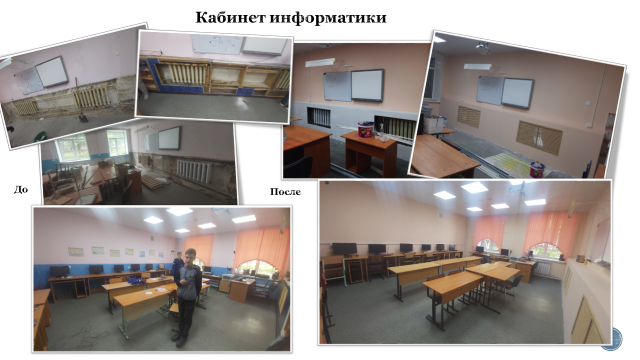 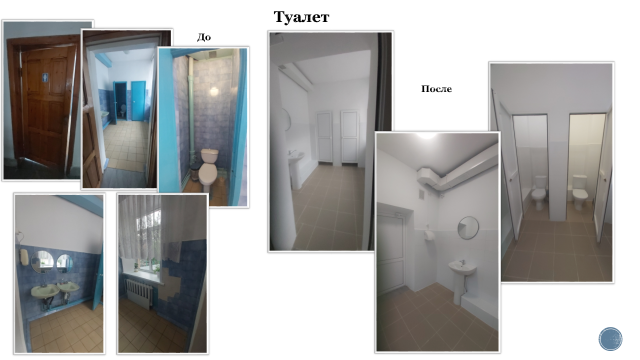 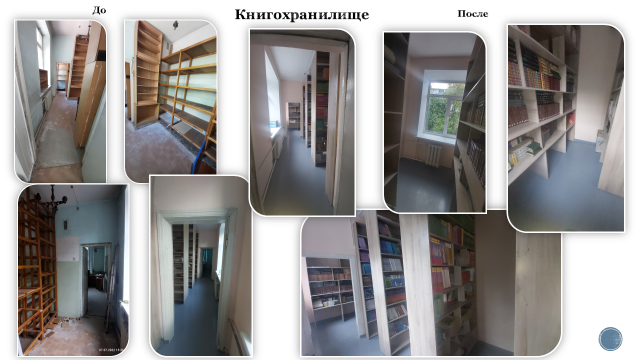 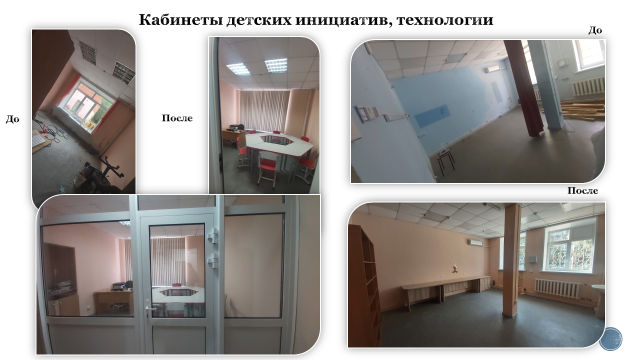 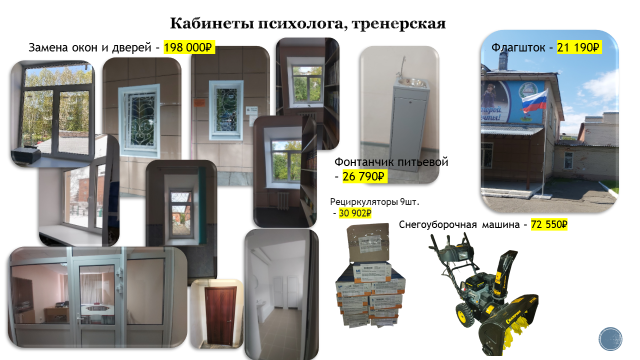 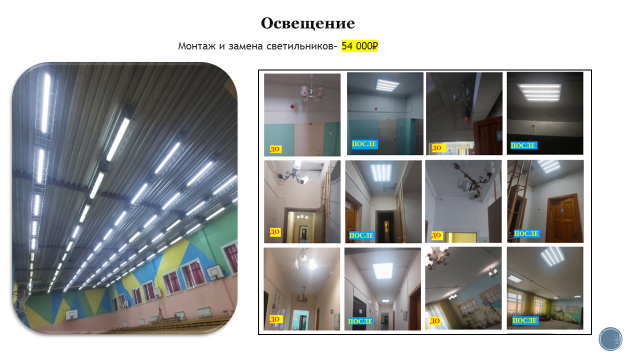 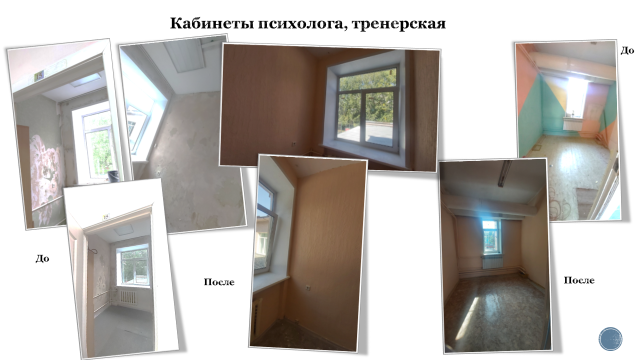 Наименование образовательной организацииМуниципальное бюджетное общеобразовательное учреждение«Средняя общеобразовательная школа №61»  (МБОУ «СОШ № 61»)РуководительСоколова Евгения АлександровнаАдрес организации650055, Кемеровская Область - Кузбасс область, г. Кемерово, ул. Сарыгина, д.40 к.аТелефон, факс+7 384 221-08-00
+7 384 221-37-16
+7 384 258-20-31Адрес электронной почтыschool61.ruДата создания1993 годНаименование органаФункцииДиректорКонтролирует работу и обеспечивает эффективное взаимодействие структурных подразделений Школы, утверждает штатное расписание, отчетные документы организации, осуществляет общее руководство ШколойУправляющий совет Рассматривает вопросы:- развития образовательного учреждения, финансово-хозяйственной деятельности, материально-технической базы.Педагогический советОсуществляет текущее руководство образовательной деятельностью Школы, в том числе рассматривает вопросы: развития образовательных услуг, регламентации образовательных отношений, разработки образовательных про- грамм, выбора учебников, учебных пособий, средств обучения и воспитания, материально - технического обеспечения образовательной деятельности, аттестации, повышения квалификации педагогических работников, координациидеятельности методических объединенийМетодический советДля осуществления учебно-методической работы в Школе создано пять предметных методических объединения:начальных классов;гуманитарного циклаклассных руководителей;культурно – спортивного цикла;естественно – математического цикла.Общее собрание работников Реализует право работников участвовать вуправлении образовательной организацией, в том числе:−участвовать в разработке и принятии коллективного договора, правил трудового распорядка, изменений и дополнений к ним;− принимать локальные акты, которые регламентируют деятельность образовательной организации и связаны с правами и обязанностями работников;− разрешать конфликтные ситуации между работниками и администрацией образовательной организации;− вносить предложения по корректировке плана мероприятий организации, совершенствованию ее работы и развитию материальной базыУровень обучения образованияКачество обучения1-4 (начальное общее образование)67%, на 3% выше, чем в 2020-2021уч. году5-9 (основное общее образование)59,4 %,  на14 % выше, чем в 2020-2021уч. году10-11 (среднее общее образование)82 % на 28 %  выше, чем в 2020-2021уч. годуТерриторияШколаКол-во уч-ков РККРЗадания РККР-2022 "Метапредметные результаты"Задания РККР-2022 "Метапредметные результаты"Задания РККР-2022 "Метапредметные результаты"Задания РККР-2022 "Метапредметные результаты"Задания РККР-2022 "Метапредметные результаты"Задания РККР-2022 "Метапредметные результаты"Задания РККР-2022 "Метапредметные результаты"Задания РККР-2022 "Метапредметные результаты"Задания РККР-2022 "Метапредметные результаты"Задания РККР-2022 "Метапредметные результаты"Задания РККР-2022 "Метапредметные результаты"Задания РККР-2022 "Метапредметные результаты"Задания РККР-2022 "Метапредметные результаты"Задания РККР-2022 "Метапредметные результаты"Задания РККР-2022 "Метапредметные результаты"Задания РККР-2022 "Метапредметные результаты"Задания РККР-2022 "Метапредметные результаты"Задания РККР-2022 "Метапредметные результаты"Задания РККР-2022 "Метапредметные результаты"Задания РККР-2022 "Метапредметные результаты"Задания РККР-2022 "Метапредметные результаты"Задания РККР-2022 "Метапредметные результаты"Задания РККР-2022 "Метапредметные результаты"Задания РККР-2022 "Метапредметные результаты"Задания РККР-2022 "Метапредметные результаты"ТерриторияШколаКол-во уч-ков РККР12345678910123456789101112131415ТерриторияШколаКол-во уч-ков РККРМаксимальный балл за выполнение заданияМаксимальный балл за выполнение заданияМаксимальный балл за выполнение заданияМаксимальный балл за выполнение заданияМаксимальный балл за выполнение заданияМаксимальный балл за выполнение заданияМаксимальный балл за выполнение заданияМаксимальный балл за выполнение заданияМаксимальный балл за выполнение заданияМаксимальный балл за выполнение заданияМаксимальный балл за выполнение заданияМаксимальный балл за выполнение заданияМаксимальный балл за выполнение заданияМаксимальный балл за выполнение заданияМаксимальный балл за выполнение заданияМаксимальный балл за выполнение заданияМаксимальный балл за выполнение заданияМаксимальный балл за выполнение заданияМаксимальный балл за выполнение заданияМаксимальный балл за выполнение заданияМаксимальный балл за выполнение заданияМаксимальный балл за выполнение заданияМаксимальный балл за выполнение заданияМаксимальный балл за выполнение заданияМаксимальный балл за выполнение заданияТерриторияШколаКол-во уч-ков РККР1121122122212221222111111Кузбасс (вся выборка)-2951194,492,966,293,495,243,754,660,276,459,236,986,063,265,159,075,945,579,044,090,587,675,275,367,593,2Кемеровский ГО-627893,992,069,294,195,744,256,060,879,561,739,785,564,370,064,776,550,079,946,790,488,577,277,466,394,4Кемеровский ГОМБОУ СОШ № 611693,887,568,8100,093,843,825,043,868,843,815,662,525,075,071,987,578,187,553,193,875,087,581,381,3100,0ТерриторияШколаШколаКол-во
уч-ков 
РДР-2022 АЯ5Доля участников РДР-2022 АЯ5, имеющих соответствующий уровень владения языкомДоля участников РДР-2022 АЯ5, имеющих соответствующий уровень владения языкомДоля участников РДР-2022 АЯ5, имеющих соответствующий уровень владения языкомДоля участников РДР-2022 АЯ5, имеющих соответствующий уровень владения языкомДоля участников РДР-2022 АЯ5, имеющих соответствующий уровень владения языкомКол-во уч-ков РДР-2022 АЯ5, имеющих соответствующий уровень владения языкомКол-во уч-ков РДР-2022 АЯ5, имеющих соответствующий уровень владения языкомКол-во уч-ков РДР-2022 АЯ5, имеющих соответствующий уровень владения языкомКол-во уч-ков РДР-2022 АЯ5, имеющих соответствующий уровень владения языкомКол-во уч-ков РДР-2022 АЯ5, имеющих соответствующий уровень владения языкомДоля участников РДР-2022 АЯ5, получивших отметкуДоля участников РДР-2022 АЯ5, получивших отметкуДоля участников РДР-2022 АЯ5, получивших отметкуДоля участников РДР-2022 АЯ5, получивших отметкуДоля участников РДР-2022 АЯ5, получивших отметкуКол-во уч-ков РДР-2022 АЯ5, получивших отметкуКол-во уч-ков РДР-2022 АЯ5, получивших отметкуКол-во уч-ков РДР-2022 АЯ5, получивших отметкуКол-во уч-ков РДР-2022 АЯ5, получивших отметкуТерриторияШколаШколаКол-во
уч-ков 
РДР-2022 АЯ5<A1A1A1A2B1<A1A1A2B1B1"2""3""4""5""5""2""3""4""5"Кузбасс--276389,2659,1659,1626,285,302560163527262146414649,2626,9727,1236,6536,6525607455749510128Кемерово--58367,6658,1458,1428,805,40447339316813153157,6625,2227,2639,8639,86447147215912326КемеровоМБОУ СОШ № 61МБОУ СОШ № 61150,000,000,0066,6733,330010550,000,000,00100,00100,0000015ТерриторияТерриторияШколаШколаШколаШколаКол-во учеников РДР-2022 АЯ5Кол-во учеников РДР-2022 АЯ5Кол-во учеников РДР-2022 АЯ5Кол-во учеников РДР-2022 АЯ5Кол-во учеников РДР-2022 АЯ5Кол-во учеников РДР-2022 АЯ5Кол-во учеников РДР-2022 АЯ5Средний первичный баллСредний первичный баллСредний первичный баллСредний первичный баллСредний первичный баллКузбассКузбасс----2763827638276382763827638276382763817,3217,3217,3217,3217,32КемеровоКемерово----583658365836583658365836583617,7917,7917,7917,7917,79КемеровоКемеровоМБОУ СОШ № 61МБОУ СОШ № 61МБОУ СОШ № 61МБОУ СОШ № 611515151515151527,3327,3327,3327,3327,33ТерриторияШколаКол-во
уч-ков 
РДР-2022 АЯ5Доля участников РДР-2022 АЯ6, имеющих соответствующий уровень владения языкомДоля участников РДР-2022 АЯ6, имеющих соответствующий уровень владения языкомДоля участников РДР-2022 АЯ6, имеющих соответствующий уровень владения языкомДоля участников РДР-2022 АЯ6, имеющих соответствующий уровень владения языкомКол-во уч-ков РДР-2022 АЯ6, имеющих соответствующий уровень владения языкомКол-во уч-ков РДР-2022 АЯ6, имеющих соответствующий уровень владения языкомКол-во уч-ков РДР-2022 АЯ6, имеющих соответствующий уровень владения языкомКол-во уч-ков РДР-2022 АЯ6, имеющих соответствующий уровень владения языкомДоля участников РДР-2022 АЯ6, получивших отметкуДоля участников РДР-2022 АЯ6, получивших отметкуДоля участников РДР-2022 АЯ6, получивших отметкуДоля участников РДР-2022 АЯ6, получивших отметкуКол-во уч-ков РДР-2022 АЯ6, получивших отметкуКол-во уч-ков РДР-2022 АЯ6, получивших отметкуКол-во уч-ков РДР-2022 АЯ6, получивших отметкуКол-во уч-ков РДР-2022 АЯ6, получивших отметкуТерриторияШколаКол-во
уч-ков 
РДР-2022 АЯ5<A1A1A2B1<A1A1A2B1"2""3""4""5""2""3""4""5"Кузбасс-273217,0854,9430,377,611934150108298207914,6525,6232,3527,384002700188377481Кемерово--57135,4148,9448,9434,3311,333092796196164764711,4122,1932,0134,38652652126818291964КемеровоМБОУ СОШ № 61МБОУ СОШ № 61220,009,099,0954,5536,360212880,004,559,0986,36001219ТерриторияТерриторияШколаШколаШколаШколаКол-во уч-ков РДР-2022 АЯ6Кол-во уч-ков РДР-2022 АЯ6Кол-во уч-ков РДР-2022 АЯ6Кол-во уч-ков РДР-2022 АЯ6Кол-во уч-ков РДР-2022 АЯ6Кол-во уч-ков РДР-2022 АЯ6Кол-во уч-ков РДР-2022 АЯ6Средний первичный баллСредний первичный баллСредний первичный баллСредний первичный баллСредний первичный баллСредний первичный баллКузбассКузбасс----2732127321273212732127321273212732118,3518,3518,3518,3518,3518,35КемеровоКемерово----571357135713571357135713571319,4719,4719,4719,4719,4719,47КемеровоКемеровоМБОУ СОШ № 61МБОУ СОШ № 61МБОУ СОШ № 61МБОУ СОШ № 612222222222222225,5925,5925,5925,5925,5925,59Количество выпускниковНе сдавали экзамены по выборуСдавали 1 экзамен по выборуСдавали 2 экзамена по выборуСдавали 3 экзамена по выборуСдавали 4 экзамена по выбору1203710ПредметФ.И.О. учителяКол-во выпускниковКол-во участников ЕГЭНе набрали пороговый балл Не набрали пороговый балл порог"- 49 бпорог"- 49 б50-69 б50-69 б70-79б70-79б80-89б80-89б90-100 б90-100 бсредний балл 2021Средний балл 2020Средний балл по г.КемеровоПредметФ.И.О. учителяКол-во выпускниковКол-во участников ЕГЭкол-во%кол-во%кол-во%кол-во%кол-во%кол-во%Русский языкБакалова Е.А.12120017640533321006969,573,1МатематикаМальцева О.М.12600350233116011006346,860,4Физика  Мжельская А.С.1240000110000000556158,1БиологияМирзоева К.Д.12200150150000000495452,9ИсторияКауцман В.А.12722922922911300005544,462,5ОбществознаниеКауцман В.А.12122172177581800005653,363,3Английский Белимова О.В.1210000110000000905874ХимияГолубева Н.С.121001100000000054,54760,2Информатика и ИКТ Маслов М.И.123002670013300004256,364,9